KONKURS!!!Zapraszamy wszystkich chętnych uczniów do udziału w konkursie pt.„MIKOŁAJ KOPERNIK-CZŁOWIEK NAUKI”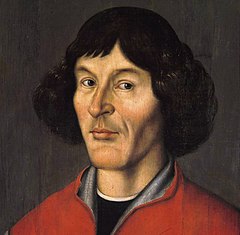 Uczniowie klas  0- III wykonują pracę plastyczną przedstawiającą:Mikołaja Kopernika przy pracy. Format pracy A3, technika dowolna lub ;wiersz pt. Mikołaj Kopernik.Uczniowie klas IV- VIII:Piszą pracę literacką pt. List do Mikołaja Kopernika lub;Prezentacja pt. Podróż śladami Mikołaja Kopernika; wiersz pt. Mikołaj Kopernik.Wszystkie prace proszę przynosić do organizatorów konkursu tj.: p. Marzeny Wierzyckiej i  p. Jacka Gałysy  do dnia 28 marca 2023r.Uczniowie trzech najlepszych prac zostaną nagrodzeni Nagrodą dla zwycięzców będą pamiątkowe dyplomy oraz nagrody rzeczowe.Serdecznie zapraszamy do udziału w konkursieOrganizatorzy: Marzena Wierzycka, Jacek Gałysa